TENDER FILE / TERMS OF REFERENCE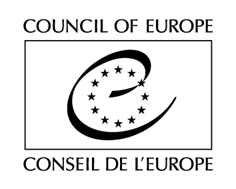 (Competitive bidding procedure / One-off contract) Purchase of consultancy services for preparation, facilitation, and moderation of peer-to-peer workshop with local self-governments. 4708/2022/80The Council of Europe is currently implementing the joint EU/CoE Project Human Resources Management in Local Self-Government – phase 2, which started on 18 December 2018 and will be implemented until 18 June 2022. Within the Programme activity1.2.8 Organisation of three annual peer-to-peer workshops for local HR managers and LSGs employees, including examples of good practices achieved in CoE member states the peer-to-peer workshop will be organised with the representatives of local-self-governments (LSGs) who were supported through the programme in strengthening human resources management (HRM) function. The workshop will be organised on 1 – 3 June 2022 outside Belgrade. The purpose of the workshop is exchange of the experience, best practise and lessons learned between LSGs representatives within the implementation of Municipal Support Package – technical assistance provided by the Programme through consultancy services who worked directly with 50 LSGs.In that context, The Council of Europe is looking for two consultants with the local expertise to prepare, facilitate, moderate and evaluate the workshop. For more information, please see Section A of the Act of Engagement.TENDER RULESThis tender procedure is a competitive bidding procedure. In accordance with Rule 1395 of the Secretary General of the Council of Europe on the procurement procedures of the Council of Europe, the Organisation shall invite to tender at least three potential providers for any purchase between €2,000 (or €5,000 for intellectual services) and €55,000 tax exclusive.This specific tender procedure aims at concluding a one-off contract for the provision of deliverables described in the Act of Engagement (See attached). A tender is considered valid for 120 calendar days as from the closing date for submission. The selection of tenderers will be made in the light of the criteria indicated below. All tenderers will be informed in writing of the outcome of the procedure.The tenderer must be either a natural person, a legal person or consortia of legal and/or natural persons.Tenders shall be submitted by email only (with attachments) to the email address indicated in the table below, with the following reference in subject: Facilitation of peer-to-peer workshop with LSGs. Tenders addressed to another email address will be rejected.The general information and contact details for this procedure are indicated on this page. You are invited to use the CoE Contact details indicated below for any question you may have. All questions shall be submitted at least five (5) working days before the deadline for submission of the tenders and shall be exclusively addressed to the email address indicated below with the following reference in subject:EXPECTED DELIVERABLESThe expected deliverables are described in Section A of the Act of Engagement (See attached).FEESAll tenderers are invited to fill in the table of fees as reproduced in Section A of the Act of Engagement.Tenderers subject to VAT shall also send a quote (Pro Forma invoice) on their letterhead including:-	the Service Provider’s name and address;-	its VAT number;-	the full list of services;-	the fee per type of deliverables (in the currency indicated on the Act of Engagement, tax exclusive);-	the total amount per type of deliverables (in the currency indicated on the Act of Engagement, tax exclusive);-	the total amount (in the currency indicated on the Act of Engagement), tax exclusive, the applicable VAT rate, the amount of VAT and the amount VAT inclusive.ASSESSMENT Exclusion criteria and absence of conflict of interests(by signing the Act of Engagement, you declare on your honour not being in any of the below situations)Tenderers shall be excluded from participating in the tender procedure if they:have been sentenced by final judgment on one or more of the following charges: participation in a criminal organisation, corruption, fraud, money laundering, terrorist financing, terrorist offences or offences linked to terrorist activities, child labour or trafficking in human beings;are in a situation of bankruptcy, liquidation, termination of activity, insolvency or arrangement with creditors or any like situation arising from a procedure of the same kind, or are subject to a procedure of the same kind;have received a judgment with res judicata force, finding an offence that affects their professional integrity or serious professional misconduct;do not comply with their obligations as regards payment of social security contributions, taxes and dues, according to the statutory provisions of their country of incorporation, establishment or residence;are an entity created to circumvent tax, social or other legal obligations (empty shell company), have ever created or are in the process of creation of such an entity;have been involved in mismanagement of the Council of Europe funds or public funds;are or appear to be in a situation of conflict of interest;are public administration servants employed in central, regional and local institutions.Eligibility criteriaUniversity degree in law, political science, economics, public administration, social sciences, or equivalent work experience (at least 5 years) related to conducting trainings with local or central level relevant for public administration reform;Knowledge of the national legislation, public administration system, local self-governance system of the Republic of SerbiaPrevious working experience in conducting trainings in LSGs and/or Central Government institutions;Excellent writing and oral skills in Serbian and English language.Award criteriaQuality of the offer (90%), including:Knowledge of the legislative framework relevant for the Human Resources Management in Local Self-Governments;Proven work experience in development, facilitation and moderation of trainings that required high level of interaction between large number of participants (preferably within implementation of MSP in Local Self-Governments);Previous work experience in strengthening Human Resources Management in LSGs capacities will be considered as an asset, preferably through implementation of MSP.Financial offer (10%).The Council reserves the right to hold interviews with eligible tenderers.Multiple tendering is not authorised.NEGOTIATIONSThe Council reserves the right to hold negotiations with the bidders in accordance with Article 20 of Rule 1395.DOCUMENTS TO BE PROVIDEDTenderers are invited to submit:A completed and signed copy of the Act of Engagement (See attached)For tenderers subject to VAT only: a quote, describing their financial offer, in line with the requirements of section C of the Tender File (see above);A detailed CV, preferably in Europass Format, demonstrating clearly that the tenderer fulfils the eligibility and award criteria;Motivation letter demonstrating clearly understanding of working assignment All documents shall be submitted in English or Serbian, failure to do so will result in the exclusion of the tender. If any of the documents listed above are missing, the Council of Europe reserves the right to reject the tender.The Council reserves the right to reject a tender if the scanned documents are of such a quality that the documents cannot be read once printed.* * *